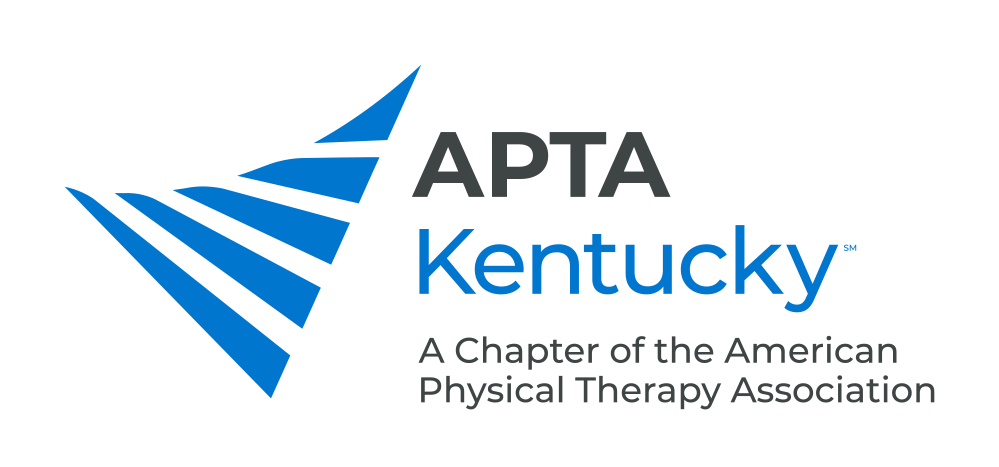 (Formerly the Kentucky Physical Therapy Association)February 4, 2020Representative/Senator ___________702 Capitol AveAnnex Room ___ (click here to find your legislators room number)Frankfort KY 40601Dear Representative/Senator ____________:Thank you for meeting with me on February 4th as part of Therapy Alliance Legislative Day.  I appreciate your service to the Commonwealth and the many hours you spend on behalf of your constituents.As I mentioned during my visit, I am concerned about Senate Bill 125 AN ACT Relating to Athletic Trainers. While I support athletic trainers’ ability to treat athletes, I have concerns about the expanded definition of athlete and the lack of scope defined in this bill. Practice acts are meant to provide public protection, and the broad language here does not ensure that If you have any questions or would like more information regarding the items we discussed, please contact me at _________________________________. I would also welcome you on a tour of (clinic name/university) to give you a “behind-the-scenes” look at physical therapy’s role in reducing pain, restoring function and preventing disability. Sincerely,NameContact info